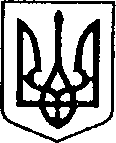 УКРАЇНАЧЕРНІГІВСЬКА ОБЛАСТЬН І Ж И Н С Ь К А    М І С Ь К А    Р А Д АВ И К О Н А В Ч И Й    К О М І Т Е ТР І Ш Е Н Н ЯВід  _16.01.2020_  р.		м. Ніжин	                               	№ _10____Про розгляд матеріалівкомісії з питань захисту прав дитини	Відповідно до статей 34, 42, 51,52, 53, 59, 73 Закону України «Про місцеве  самоврядування в Україні», Регламенту виконавчого комітету Ніжинської міської ради, затвердженого рішенням виконавчого комітету Ніжинської міської ради Чернігівської області VII скликання від 11 серпня 2016 року №220, протоколу засідання комісії з питань захисту прав дитини від 10.01.2020 р. та  розглянувши заяви громадян, виконавчий комітет міської ради вирішив:На підставі статей 176, 177 Сімейного кодексу України, статей 17, 18 Закону України «Про охорону дитинства», статті 12 Закону України «Про основи соціального захисту бездомних громадян і безпритульних дітей», статті 32 Цивільного кодексу України дозволити:ПІП подарувати ПІП будинок № (конфіденційна інформація) в місті Ніжині, що належить їй згідно з договором дарування (конфіденційна інформація) та договором дарування частки у праві власності на житловий будинок, в якому на реєстраційному обліку перебуває малолітня дитина ПІП, 29.09.2018 р.н. При цьому права та інтереси малолітньої не будуть порушені, оскільки місце її реєстрації не зміниться.ПІП прийняти в дар на ім’я малолітньої дитини ПІП, 26.10.2008 року народження, від батька, ПІП, 1/3 частину квартири (конфіденційна інформація) у місті Києві, що належить йому згідно з договором купівлі-продажу (конфіденційна інформація) та підписати договір дарування.ПІП, ПІП продати від імені малолітньої дитини ПІП, 26.10.2008 року народження, 1/2 частину квартири (конфіденційна інформація) у місті Ніжині, що належить йому згідно з свідоцтвом про право власності на нерухоме майно (конфіденційна інформація) при умові дарування на його ім’я 1/3 частини квартири (конфіденційна інформація)  у місті Києві та підписати договір купівлі-продажу. ПІП та ПІП дати згоду неповнолітній дитині ПІП, 01.04.2003 р. н., на укладання та підписання договору купівлі-продажу, за яким неповнолітня купує ½ частину житлового будинку (конфіденційна інформація)  в місті Ніжині та по ½ частині земельних ділянок за адресою: Чернігівська область, (конфіденційна інформація).Неповнолітній дитині ПІП, 01.04.2003 р. н., яка буде діяти за нотаріально посвідченою згодою батьків, ПІП та ПІП, на укладання та підписання договору купівлі-продажу, за яким неповнолітня купує ½ частину житлового будинку (конфіденційна інформація) в місті Ніжині та по ½ частині земельних ділянок за адресою: Чернігівська область, місто Ніжин, вулиця (конфіденційна інформація).ПІП та ПІП купити на ім’я малолітньої дитини ПІП, 22.01.2008 р. н., ½ частину житлового будинку (конфіденційна інформація) в місті Ніжині та по ½ частині земельних ділянок за адресою: Чернігівська область, (конфіденційна інформація) та підписати договір купівлі-продажу.ПІП та ПІП дати згоду неповнолітній дитині ПІП, 01.04.2003 р. н., на укладання та підписання договору купівлі-продажу, за яким неповнолітня продає квартиру (конфіденційна інформація) в місті Ніжині при умові купівлі ½ частини житлового будинку (конфіденційна інформація) в місті Ніжині та по ½ частині земельних ділянок за адресою: Чернігівська область, місто Ніжин, (конфіденційна інформація).Неповнолітній дитині ПІП, 01.04.2003 р. н., яка буде діяти за нотаріально посвідченою згодою батьків, ПІП та ПІП, на укладання та підписання договору купівлі-продажу, за яким неповнолітня продає квартиру (конфіденційна інформація) в місті Ніжині при умові купівлі ½ частини житлового будинку (конфіденційна інформація) в місті Ніжині та по ½ частині земельних ділянок за адресою: Чернігівська область, місто Ніжин, (конфіденційна інформація).На підставі статей 5, 17, 18, 30, Закону України «Про охорону дитинства», статей 32, 33 Закону України «Про забезпечення організаційно-правових умов соціального захисту дітей-сиріт або дітей позбавлених батьківського піклування, статті 71 Житлового Кодексу України, постанови Кабінету Міністрів України від 24.09.2008 року № 866 «Питання діяльності органів опіки та піклування, пов’язаної із захистом прав дитини» закріпити житло на праві користування:За дитиною, позбавленою батьківського піклування, ПІП, 05.12.2006 року народження, яке знаходиться за адресою: Чернігівська область, місто Ніжин, (конфіденційна інформація) та заборонити відчуження вказаного житла до досягнення ним повноліття.За дитиною, позбавленою батьківського піклування, ПІП, 14.12.2007 року народження, яке знаходиться за адресою: Чернігівська область, місто Ніжин, (конфіденційна інформація) та заборонити відчуження вказаного житла до досягнення нею повноліття.На підставі ст.144, 145, 146, 147 Сімейного кодексу України дозволити Ніжинському міськрайонному відділу державної реєстрації актів цивільного стану Головного територіального управління юстиції у Чернігівській області зареєструвати новонароджену дитину, яка народилася 03 грудня 2019 р. у громадянки ПІП, 12.07.1988 року народження, присвоївши їй ім’я та прізвище (конфіденційна інформація).4. На підставі статей 19 Сімейного кодексу України затвердити висновок виконавчого комітету, як органу опіки та піклування, про те, що малолітню дитину ПІП, 13.10.2018 року народження, доцільно повернути батькам ПІП та ПІП.На підставі статей 19, 251 Сімейного кодексу України, статті 75 Цивільного кодексу України висновок органу опіки та піклування, про те, що ПІП доцільно звільнити від обов’язків піклувальника неповнолітньої дитини-сироти ПІП, 21.12.2003 року народження.6. На підставі статей 157, 158 Сімейного кодексу України встановити дні побачень ПІП з малолітнім сином ПІП, 23.12.2015 року народження, щомісяця впродовж 7 днів за попередньою домовленістю з мамою, ПІП, дотримуючись режиму дня дитини, а саме: з 10-00 год. до 12-00 год. та з 15-00 год. до 18-00 год.7. Внести зміни до пункту 1.17 рішення виконавчого комітету Ніжинської міської ради від 26 грудня 2019 року № 448 «Про розгляд матеріалів комісії з питань захисту прав дитини» та читати його в такій редакції: «1.17. ПІП, яка буде діяти від імені свого малолітнього сина ПІП, 05.06.2006 р.н., та ПІП укласти договір про поділ спадкового майна, що залишилося після померлої 16 листопада 2017 року бабусі, ПІП, за яким малолітній отримує у власність земельні ділянки площею 1, 6084 га та 1,8332 га, за адресою Чернігівська область, (конфіденційна інформація). ПІП отримує у власність  житловий будинок (конфіденційна інформація) у місті Ніжині Чернігівської області.8. Внести зміни до пункту 1.18 рішення виконавчого комітету Ніжинської міської ради від 26 грудня 2019 року № 448 «Про розгляд матеріалів комісії з питань захисту прав дитини» та читати його в такій редакції: «1.18. ПІП, яка буде діяти від імені своєї малолітньої доньки ПІП, 26.02.2008 р.н., та ПІП укласти договір про поділ спадкового майна, що залишилося після померлої 16 листопада 2017 року бабусі, ПІП, за яким малолітня отримує у власність земельні ділянки площею 1,5262 га та 1,8334 га за адресою: Чернігівська область, (конфіденційна інформація). ПІП отримує у власність житловий будинок (конфіденційна інформація)  у місті Ніжині Чернігівської області.»9. Начальнику служби у справах дітей Рацин Н.Б. забезпечити оприлюднення даного рішення на офіційному сайті міської ради протягом 5 робочих днів з дня його прийняття.10. Контроль за виконанням рішення покласти на заступника міського голови з питань діяльності виконавчих органів ради Алєксєєнка І.В.Міський голова                                                                      А.ЛІННИКПояснювальна запискадо проекту рішення «Про розгляд матеріалів комісії з питань захисту прав дитини»Відповідно до статей 34,42,51,52, 53, 59, 73 Закону України «Про місцеве самоврядування в Україні», Регламенту виконавчого комітету Ніжинської міської ради, затвердженого рішенням виконавчого комітету Ніжинської міської ради Чернігівської області VII скликання від 11 серпня 2016 року №220, виконавчий комітет міської ради має право розглядати питання щодо правових засад захисту прав малолітніх (неповнолітніх) дітей.Проект рішення складається з шести розділів:Розділ І.З метою захисту прав та інтересів малолітніх та неповнолітніх дітей, на підставі статей 176, 177, 190  Сімейного кодексу України, статей 17, 18 Закону України «Про охорону дитинства», статті12 Закону України «Про основи соціального захисту бездомних громадян і безпритульних дітей», статті 32 Цивільного кодексу України виконавчий комітет, як орган опіки та піклування, дає згоду на вчинення правочинів з майном, право власності чи право на користування яким мають діти.Розділ ІІ. На підставі статей 5, 17, 18, 30, Закону України «Про охорону дитинства», статей 32, 33 Закону України «Про забезпечення організаційно-правових умов соціального захисту дітей-сиріт або дітей позбавлених батьківського піклування, статті 71 Житлового Кодексу України, постанови Кабінету Міністрів України від 24.09.2008 року № 866 «Питання діяльності органів опіки та піклування, пов’язаної із захистом прав дитини» виконавчий комітет, як орган опіки та піклування, закріплює житло на праві користування за дитиною-сиротою, дитиною, позбавленою батьківського піклування, та забороняє відчуження вказаного житла до досягнення нею повноліття.Розділ ІІІ. На підставі статей 19, 169 Сімейного кодексу України виконавчий комітет Ніжинської міської ради, як орган опіки та піклування надає висновок про доцільність поновлення в батьківських правах стосовно дитини, позбавленої батьківського піклування.Розділ ІV. На підставі пункту 5 постанови Кабінету Міністрів України від 05.04.2017 № 268 «Про затвердження Порядку надання статусу дитини, яка постраждала внаслідок воєнних дій та збройних конфліктів» виконавчий комітет Ніжинської міської ради за місцем реєстрації проживання/перебування дитини як внутрішньо переміщеної особи надає статус дитини, яка постраждала внаслідок воєнних дій та збройних конфліктів..Розділ V. На підставі статей 19, 251 Сімейного кодексу України, статті 75 Цивільного кодексу України виконавчий комітет Ніжинської міської ради надає висновок органу опіки та піклування, про доцільність звільнення від обов’язків піклувальника над неповнолітньої дитиною-сиротою.Розділ VІ. На підставі статей 19, 158 Сімейного кодексу України виконавчий комітет, як орган опіки та піклування визначає способи участі у вихованні та спілкуванні з дитиною того з батьків, хто проживає окремо від неї.Розділ VІ. Виконавчий комітет Ніжинської міської ради вносить зміни до пунктів 1.17, 1.18 рішення виконавчого комітету Ніжинської міської ради від 26 грудня 2019 року № 448 «Про розгляд матеріалів комісії з питань захисту прав дитини» та читати його в такій редакції:Даний проект рішення містить інформацію, яка належить до конфіденційної та без згоди осіб, яких вона стосується, опублікуванню не підлягає відповідно до статті 32 Конституції України, статей 301, 302 Цивільного кодексу України, Закону України «Про доступ до публічної інформації» №2939-VIвід 13.01.2011р., «Про захист персональних даних» №2297-VIвід 01.06.2010 р. Проект рішення оприлюднений на сайті Ніжинської міської ради з 13.01.2020 р.Даний проект рішення потребує дострокового розгляду, оскільки рішення стосується соціально-правового захисту дітей.Враховуючи вищевикладене, проект рішення «Про розгляд матеріалів комісії з питань захисту прав дитини» може бути розглянутий на засіданні виконавчого комітету з позитивним вирішенням питання.Доповідати проект рішення «Про розгляд матеріалів комісії з питань захисту прав дитини» на засіданні виконавчого комітету Ніжинської міської ради буде начальник служби у справах дітей Рацин Н.Б.Заступник міського головиз питань діяльності виконавчихорганів ради                                                                               І.АЛЄКСЄЄНКОВізують:Начальник служби у справах дітей                                          Н.РАЦИНЗаступник міського головиз питань діяльності виконавчих органів ради                         І. АЛЄКСЄЄНКОКеруючий справами                                                                 С. КОЛЕСНИКначальник відділу юридично-кадровогозабезпечення                                                                               В. ЛЕГА